17.02.2014 г.  “ЗА ЛЕНИНГРАД НЕ ПОЖАЛЕЮ ЖИЗНЬ СВОЮ…”       Бессмертен подвиг ленинградцев в грозную пору Великой Отечественной войны. Девятисотдневная защита осажденного города – это легендарная повесть мужества и героизма, которая вызывает удивление и восхищение современников и навсегда останется в памяти грядущих поколений.«За Ленинград не пожалею  жизнь свою…»- так называлась  студенческая конференция, организованная кафедрой германской филологии совместно с библиотекой университета (отв.: доц. Лепшокова Е.А., доц. Лепшокова С.М.,
директор библиотеки Каракетова Ф.А.), посвященное  70- летию снятия блокады  Ленинграда. 
Работу конференции открыла доц. кафедры германской филологии  Е. А. Лепшокова.     В ходе конференции с докладами  выступили студенты Института филологии. Выступления сопровождались показом слайдов и отрывков        из фильма «В июне 41-го». Вниманию участников конференции была предложена  книжно-иллюстративная выставка «Непокорённый Ленинград» (отв. Ф.А.Караке-  това),  повествующая  о событиях тех лет, о стойкости жителей города, о Дороге жизни, воспоминания очевидцев, переживших тяжелое блокадное время, а также стенгазеты  и плакаты, посвящённые 70 – летию снятия блокады Ленинграда (отв Л.Х.Аджиева). С обзором выставки «Непоренный Ленинград» выступила зав. отделом обслуживания Джаубаева Л.Н.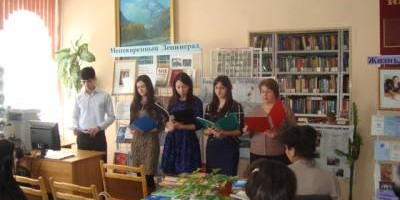 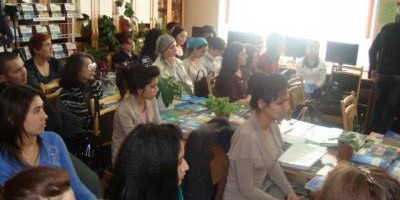 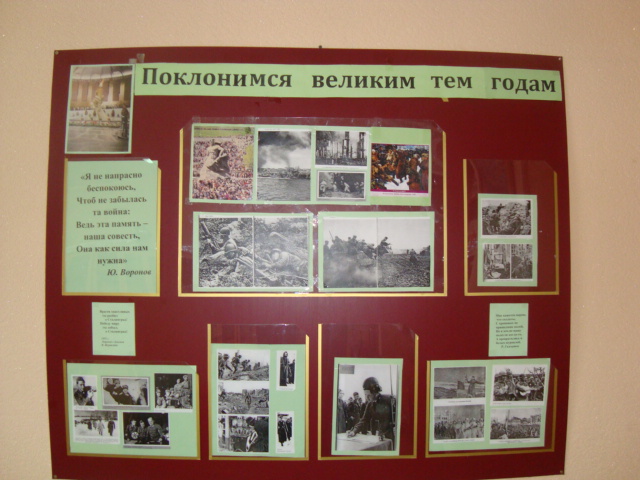 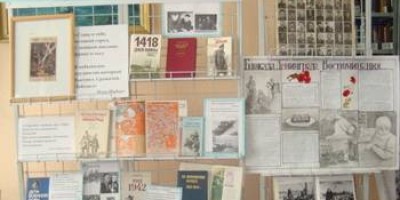 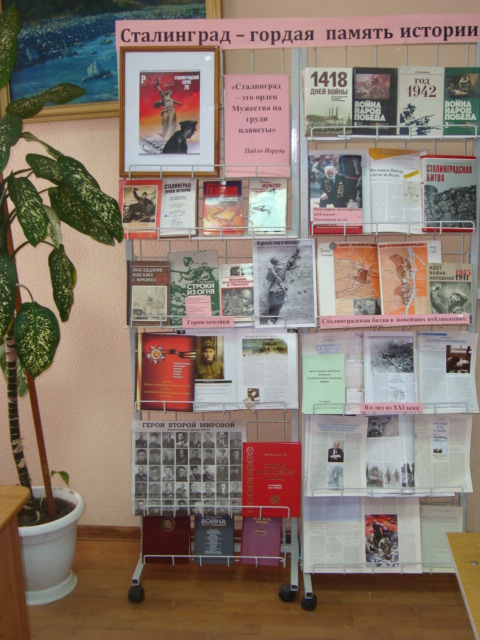 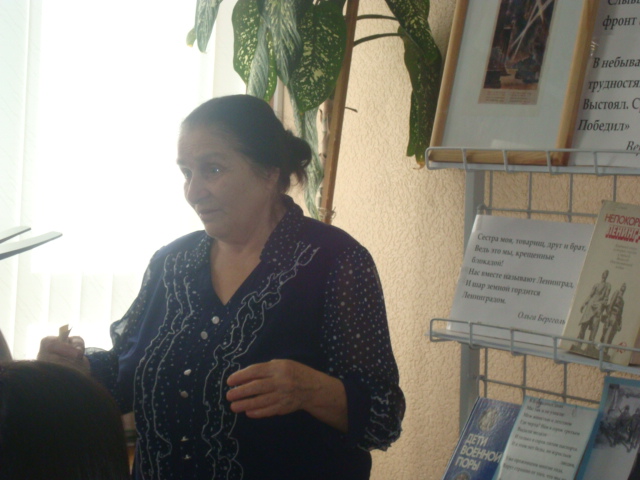 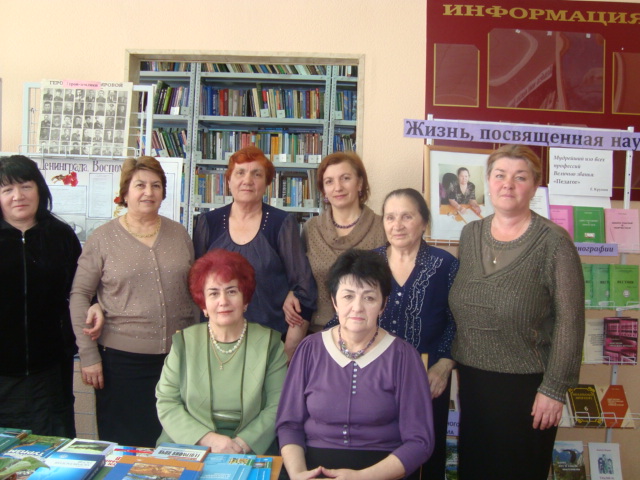 